Slide 1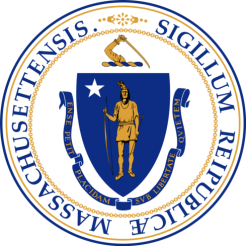 Duals Demonstration 2.0
Listening Session #1Executive Office of Health & Human ServicesMassHealthOne Care and Senior Care Options (SCO)July 27, 2018DRAFT – FOR POLICY DEVELOPMENT PURPOSES ONLYSlide 2This footnote appears on slides 1-18: 
“draft – for policy development purposes only”AgendaUpdatesProvider Engagement and NetworksService AuthorizationsGrievances and AppealsCare ManagementNext StepsSlide 3Updates – Status and TimelineRequest for Information on High Utilizers - May 25, 2018Draft Concept Paper - June 13, 2018One Care Implementation Council/MassHealth Duals Demonstration 2.0 Meeting - June 14, 2018Listening Session #1 - July 27, 2018 (Note: this session is highlighted with a red box around it)Listening Session #2 - August 7, 2018:Value based purchasingRisk mitigationsMedicare bidding approachMeasuring and incenting qualityListening Session #3 - August 20, 2018:Continuity of CarePassive EnrollmentEnrollment churnFixed Enrollment/Special Enrollment PeriodsHCBS Waiver participant access to integrated care in the futureOne Care Plan Procurement Release August 2018 (tentative)Slide 4Anticipated Procurement Timeline for One Care PlansSlide 5Provider Engagement and Networks – BackgroundNetwork Standards for One Care and SCO:Medicare standards have applied for medical services and prescription drugsMassHealth sets standards for long-term supports and services and other Medicaid servicesNetworks must be sufficient to address the needs of the target populationsTime and distanceChoiceSlide 6Provider Engagement and Networks – Draft Concept Paper CommentsBroad interest in access to One Care and SCO statewide and in ensuring robust provider networksIssues to address:Provider participationAccess to certain services (e.g. durable medical equipment, transportation)Adjusting network capacity with enrollment growthSlide 7Provider Engagement and Networks – Discussion QuestionsWhat would more effectively engage providers to participate in One Care and SCO plan networks?What discourages providers from participating in One Care or SCO plan networks? What mitigations would reduce or address these challenges?What is critical mass (percent of a patient panel) for a provider to participate? What would encourage network participation among Medicare ACO providers?How should creating choices in networks be balanced with contracting efficiently, particularly if few providers are geographically available?Slide 8Service Authorizations – BackgroundPlans may require prior authorization (PA) for certain servicesPlans must have utilization management (UM) policies and procedures (for program integrity and equity)Service authorization processes must be at least as protective of medical necessity as the combination of Medicare and MassHealth FFS would beA member’s assessment, which includes understanding their goals and interests, informs their personal care planServices in a member’s person-centered care plan may be subject to prior authorization or utilization management reviewSlide 9Service Authorizations – Draft Concept Paper Comments and Discussion QuestionsDraft Concept Paper Comments:Service authorization processes should:Be transparentAdvance person-centered goalsDiscussion Questions:How could plans better link individualized care plans to the authorization process?What would improve transparency in these processes?What strategies could better balance person-centered processes with system efficiencies necessary to support enrollment at scale?Slide 10Grievances – Background and Discussion QuestionsBackground:Timeframes: Respond in 30 days; if expedited, respond within 24 hoursOne Care’s process accepts grievances through several entities, whereas SCO’s process is consolidated at the plan.Discussion Questions:What parts of the current processes are working well and most protective to members?What gaps exist in the current processes and how should MassHealth address them? (e.g. for members, providers, health plans, and others involved in the process)Where should members be able to submit grievances?In One Care, all grievances are documented in the Complaints Tracking Module (this is part of a CMS IT system).  How is this supporting (or not) plans in resolving grievances?Suggestions to ensure grievance processes are transparent, accessible, and responsive to members?Slide 11Appeals – BackgroundSlide 12Appeals – Background Cont.Slide 13Appeals – Draft Concept Paper CommentsSome interest in consolidating/aligning the appeals processSuggestions:All appeals at Board of Hearings (BOH) onlyEnsure sufficient staffing, timeliness, Medicare-knowledge on BOH teamIn-person BOH review processMedicare reviews Medicare covered services (i.e. no BOH review)Create on-line option for requesting appeal and seeing status of appealSlide 14Appeals – Discussion QuestionsWhat gaps exist in the current processes and how should MassHealth address them? (e.g. for members, providers, health plans, and others involved in the process)For which Medicare services is auto-forwarding most important, and why?Which Medicare services are most frequently (fully or partially) reversed in Medicare’s external review process?  Which Medicare services are more appropriate for a member or provider initiated second level external appeal?Please provide any additional strategies, considerations, or approaches MassHealth should consider to ensure external appeals processes are transparent, accessible, and responsive to members.Slide 15Care Management – BackgroundOne Care and SCO both include:All Medicare Part A, B, and D services and MassHealth State plan servicesAdditional Behavioral Health (BH) diversionary services, dental and vision, and community-based supports Team approach to help member coordinate their medical care, behavioral health services, and long-term services and supportsAssessment informs member’s care plan, developed together with their care team; in One Care, member is center of care teamOne Care: Member is at center of their Interdisciplinary Care Team; Primary Care Provider (PCP) leads team with Care Coordinator, and with BH clinician if indicatedSCO: Care managed by a Primary Care Team lead by the PCPSlide 16Care Management – Draft Concept Paper CommentsOverwhelming support for coordinated, integrated care for dual eligible beneficiariesConsider: Allowing/encouraging plans to contract with non-medical entities to provide care coordinationUsing Substance Use Disorder (SUD) and behavioral health providers for care coordinationSlide 17Care Management – Discussion QuestionsIn some cases, plans have delegated care management functions to community-based provider organizationsWhat is working well and not working well for this kind of approach?What qualifications or expertise are important in delegated entities to effectively provide comprehensive care management?What guardrails should MassHealth consider for these kinds of approaches?Slide 18Next StepsListening Session #2	Date: August 7, 2018 Time: 2:00pm – 4:00pm	Location: 1 Ashburton Place, 21st Floor, Boston, MA	Expected Topics for DiscussionValue-based purchasingRisk mitigationsMedicare bidding approachMeasuring and incenting qualityListening Session #3	Date: August 20, 2018 Time: 2:00pm – 4:00pm 	Location: 1 Ashburton Place, 21st Floor, Boston, MA	Expected Topics for DiscussionContinuity of CarePassive enrollmentEnrollment churnFixed Enrollment / Special Enrollment PeriodsHCBS Waiver access to integrated care in the futureSlide 19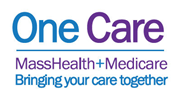 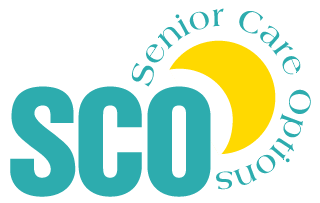 VISIT US ONLINE
www.mass.gov/duals-demonstration-20EMAIL US 
OneCare@state.ma.usAugust 2018 (tentative) One Care Plan Procurement ReleaseSeptember 2018 (tentative)Letters of Intent Requested by MassHealthOctober 2018 (tentative)Bidder Reponses DueNovember 2018Medicare Notice of Intent to Apply (NOIA) Due*January 2019 (tentative) One Care Plan SelectionFebruary 2019 Medicare Applications Due* March 2019Network Submissions Due for Validation**February – July, 2019 (tentative)Joint Readiness Reviews**June 3, 2019Medicare Bids Due*January 1, 2020First Enrollment Effective Date* Milestone is a part of CMS’ annual Medicare application and contracting process ** Joint MassHealth and CMS/Medicare process* Milestone is a part of CMS’ annual Medicare application and contracting process ** Joint MassHealth and CMS/Medicare processMassHealth will post updates about the One Care procurement process: On COMMBUYS: www.commbuys.comOn the One Care and Duals Demo 2.0 websites: www.mass.gov/service-details/information-for-organizations-interested-in-serving-as-one-care-plansSecond 
Level AppealsOne CareSCODuals Demo 2.0 – For DiscussionStandard120 days1 to file
Response within 30 days120 days1 to file
Response within 30 days120 days to file;
Response within 30 daysExpeditedMust be requested, 
Response within 72 hoursMust be requested, 
Response within 72 hoursMust be requested, 
Response within 72 hoursTopicOne CareSCODuals Demo 2.0 – For DiscussionSecond Level AppealsMedicare services – Medicare Independent Review Entity (IRE)MassHealth services – MassHealth Board of HearingsFor Medicare/Medicaid services - May pursue both appeal routes at the same timeMedicare services – Medicare IREMassHealth services – MassHealth Board of HearingsFor Medicare/Medicaid services - May pursue both appeal routes at the same timeAll appeals – MassHealth Board of HearingsAuto-ForwardMedicare services – Yes to IRE
MassHealth services – NoMedicare services – Yes to IRE
MassHealth services – NoFor discussionAid-Pending1st Level Appeals - all prior approved non-Part D benefits must continue2nd Level Appeals to MassHealth Board of Hearings (BOH) –continuing services must be requested within 10 days of the plan’s internal appeal decision2nd Level Appeals to Medicare IRE – no continued services provided1st Level Appeals – all prior approved non-Part D benefits will continue if the member appeals within 10 days2nd Level Appeals to BOH - continuing services must be requested within 10 days of the plan’s internal appeal decisionMedicare appeals – no continued services providedDuring the second level appeal process – all services* will continue if the member requests a BOH appeal within 10 days of the plan’s internal appeal decision*assumes Medicare funding for Medicare services